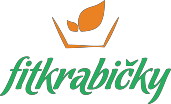 FITKRABIČKY	Dátum: .........................PONDELOKObed:Polievka: ZeleninováPerkelt z kuracích pŕs so špaldovými cestovinami (1,7)Olovrant:Šalát s pekinskej kapusty (7)Večera:Fašírka z dusenej kapusty, mrkvy, ryže a praženej cibuľky na ľadovom šaláte s plátkami mozzarelly (1,3,7)UTOROKRaňajky:Celozrnný chlebík s mrkvovo – tvarohovou nátierkouDesiata:Ovocný šalátikObed:Polievka: Kapustovo – paradajkováMexické pikantné ragú s fazuľou, kukuricou a paradajkami, tortilla wraps (1,7)Olovrant:Ochutený cottage cheese s prúžkami kápie (1,7)Večera:Kuskus s dusenou maslovou zeleninou (1)STREDARaňajky:Jogurt so zapekanými čokoládovými müsli a ovocím (1,7)Desiata:Chlebík multigrain s kápiovou nátierkou, zelenina (1,7)Obed:Polievka: Šošovicová sladkáZapekaná zemiaková musaka s mletým duseným hovädzím mäsom, bešamelom a grilovaným baklažánom (3,7)Olovrant:Jemne dusená zelenina na olivovom oleji (8)Večera:Obrie cestovinové mušle plnené špenátovou pastou na paradajkovej omáčke s parmezánom (1,7)ŠTVRTOKRaňajky:Prosová škoricová kaša s ovocím (1,7)Desiata:Paradajková chilli salsa frescaObed:Polievka: Hrášková krémováMorčacie prsia pripravované sous vide s varenými zemiakmi a dusenou červenou kapustouOlovrant:Pečená cvikla s mrkvou na olivovom oleji s balkánskym syrom a rukolou (7)Večera:V rúre pečená cuketová haruľa so šunkou (1,3)PIATOKRaňajky:Jablkové pyré s ovsenými vločkami (1,7)Desiata:Pohánkové plátky so syrom a zeleninou (1,7)Obed:Polievka: Poľská kyslá (7)Kukuričné penne s paradajkovo – oreganovou omáčkou, mozzarellou a rukolou (1,7)Olovrant:Ľadový šalát preliaty balsamicom s grilovanými kuracími kockami a olivamiVečera:Tekvicový prívarok s pečenými zemiakmi a zeleninovou fašírkou s kockami tofu (1,3,6,7,8)SOBOTARaňajky:Ražný chlebík s rybacou nátierkou a mladou cibuľkou (1,4,7)Desiata:Mrkvovo – ananásový šalát (8)